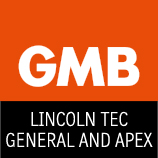 Agenda December 12th 2016 Apologies and WelcomeAgree minutes of last meeting Items requiring action from last meeting Correspondence – Branch Secretary Secretary’s monthly report / Finances Nominations for Regional Council Branch Newsletter – Jamie  Branch Diaries – Branch President  Reps Workplace Reports Any Other Business Date and Time of next meeting 